Harnham Parish Legacy Policy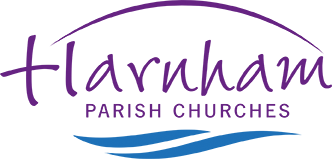 We welcome all gifts in wills, however large or small, and we promise to use your gift to make a difference to our Parish. Our PCC legacy policy is to use gifts to help fund significant development projects whether buildings, equipment, mission or staff. Since needs change over the years we encourage you to leave a gift in your will for the general purposes of the parish rather than for a restricted purpose.We will discuss possible uses of your gift with your executors when the time comes, bearing in mind your known areas of interest in the church (e.g. music, buildings, children and youth, community teas, church hall renovation, overseas mission and aid) and the church’s priorities at the time.You can be confident that your gift will be used to make a real difference to our future mission and ministry.We acknowledge gifts to executors with a receipt from a member of the Parochial Church Council, usually the treasurer or planned giving secretary.We can acknowledge the gift publicly, in whatever way the donor and/ or his/her executor feel most appropriate. e.g. A statement of the gift and donor in the Parish magazine, or Annual Parochial Council Report. Equally, we can make sure that gifts remain anonymous if the donor prefers.If you would like to talk to someone in confidence about the sorts of purposes your gift might fund, and how you would like your gift to be acknowledged, please contact the vicar initially. Your gift will then be discussed with the appropriate personnel.Gifts in memoriamIf you would like to make a gift to our church in memoriam, please come and discuss this with us too. It can be a wonderful and appropriate way to remember a loved one. Harnham PCC………………………………………………………………………………………………………………..AppendixesWill writingTo leave a share of your estate, it is best to use one of the following wordings-To leave part of your estate:“ I give ……… % of my residuary estate free of all taxes to the Parochial Church Council  of  Harnham, in the Diocese of Salisbury for its general purposes, and I declare that the receipt of an officer of the Parochial Church Council shall be a sufficient discharge to my executors and trustees.”To leave a fixed sum of money:“ I give the sum of £….. free of all taxes to the Parochial Church Council of Harnham, in the Diocese of Salisbury for its general purposes, and I declare that the receipt of an officer of the Parochial Church Council shall be a sufficient discharge to my executors and trustees.”Legacy information leaflets can be found on the Harnham Parish website. These are based on the Harnham legacy policy.Treasurer: Michael Fisher                                                  Planned Giving Officer: David CurzonThis policy will be reviewed every 3 years as part of the Parochial Church Council meetings.This policy was first agreed on November 19th 2018. Signed……………………………………………..